ISTITUTO  COMPRENSIVO   FOLLOVia Colombo,11—19020 Follo ( SP )tel. 0187558196      fax 0187519619e-mail:spic80800v@istruzione.ite-mail: scuolafollo@libero.itSito: www.istitutocomprensivofollo.itSCUOLA   INFANZIA  DI   FOLLOvia Guerciana       tel. 0187558401( 6 sezioni età eterogenea)SCUOLA  INFANZIA DIPIANA BATTOLLAVia Roma , 7            tel. 0187930206( 2 sezioni età eterogenea)SCUOLA  INFANZIA  DIPIANO  DI  MADRIGNANOVia Battaglione Val di Vara, 26tel.0187 935402( 1 sezione età eterogenea)Per tutti i plessi sono previsti i servizidi mensa e trasporto con scuolabusa cura delle amministrazioni comunali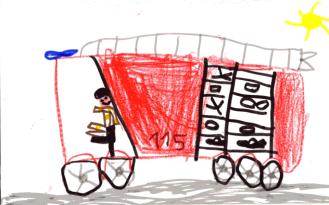 ORARIO   DI   FUNZIONAMENTO40 ore settimanali:dal lunedì al venerdì inizio ore 8.00 termine ore 16.00in tutti i plessi  ( Follo - Piana Battolla e Piano di Madrignano )Fino a 50 ore settimanali dal lunedì al venerdìinizio ore 7.30 termine ore 16.00nei plessi di Follo e Piana Battolla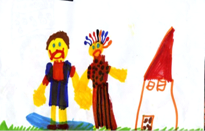 LINEE GUIDA DEL P.O.F Imparare giocando Laboratori di esplorazionee ricerca Promozione delle relazioniinterpersonali Predisposizione di  ambienti diapprendimento funzionaliai  diversi bisogni educativiAlcuni dei nostri progetti: “Arte-Immagine”Esprimere  se stessi disegnando:un modo per crescere e conoscereIl mondo circostante.Realizzato in ambientiaccoglienti, con l’ usodi materiali stimolanti ed appropriati,il percorso si sviluppa anche in collaborazionecon le realtà artistiche locali e leiniziative del museo civico“ Amedeo Lia ““Orientamento e consulenzapsicologica “:sportello di ascolto per i genitori ei docenti  a cura dello psicologo“Io parlo inglese”“Io cresco con la musica”sono rivolti ai bambini che frequentano le nostre scuole dell’Infanzia;sono curati da un’ insegnanteMadrelingua, e da insegnanti con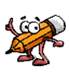 competenze specifiche in ambitomusicale e psico-motorio“Continuità verticale”:attività ponte dall’infanziaalla primaria“Uscite didattiche sul territorio”:per conoscere luoghi e tradizioniusanze e vecchi / nuovi mestieriLa scuola garantisce inoltre:*Accoglienza anticipatadalle ore 7.45 per motivateesigenze dei genitori*Organizzazione  di momentiludici e di relazione trabambini e adulti ( insegnanti –genitori - nonni …. )*Dialogo continuo scuola-famigliatramite: colloqui individuali assemblee dei genitori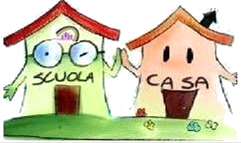 LE  RESPONSABILI  DI  PLESSOSONO   A  DISPOSIZIONE  PERULTERIORI  INFORMAZIONI  E PERFAR  VISITARE LE  STRUTTURESCOLASTICHEResponsabile FOLLOIns. ANTONELLA RUFFINITel.0187558401Responsabile PIANA BATTOLLAIns. STEFANIA ROMITELLITel.0187930206Responsabile PIAN di MADRIGNANOIns. SIMONA MELISTel.0187935402ISCRIZIONE  CARTACEA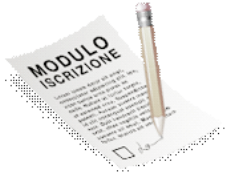 ANNO SCOLASTICO 2014-2015Periodo per le iscrizionedal 03 febbraioal 28 febbraio 2014presso la segreteria didattica( via Colombo,11 Follo- sede scuola sec. di  I grado- )aperta dal lunedì al sabato:di mattinadalle ore 10 alle ore 12( giovedì escluso )di pomeriggio il giovedìdalle ore 15 alle ore 17Vorrei una Scuola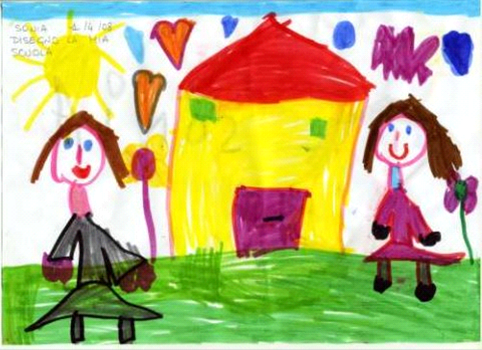 Vorrei una Scuola tutta  di cioccolato, 
con il tetto di zucchero filato.Vorrei una Scuola fatta di fiori,
con uccelli e farfalle di mille colori.Vorrei la Scuola più grande per me,
ma la mia Scuola è la più bella che c'è. 